احكام و تعاليم فردى - نهی از دروغ گوئیحضرت بهاءالله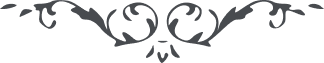 نهی از دروغ گوئیحضرت بهاءالله:1 - " زبان گواه راستی من است او را بدروغ ميالائيد " (ص ٢٦٥ مجموعه الواح حضرت بهاءاللّه)2 - " لسان مشرق انوار صدق است او را مطلع کلمات کذب منمائيد " (ص ١٤٧ ج ٣ امر و خلق)حضرت عبدالبهاء:1 - " بدترين اخلاق و مبغوض ترين صفات که اساس جميع شرور است دروغ است . از اين بدتر و مذموم تر صفتی در وجود تصور نگردد. هادم جميع کمالات انسانی است و سبب رذائل نامتناهی . از اين صفت بدتر صفتی نيست . اساس جميع قبائح است " (مفاوضات مبارکه قطعه ٥٧- ذيل عنوان اخلاق متفاوته نوع انسان)2 - " جميع معاصی بيکطرف و کذب بيکطرف بلکه سيّئات کذب افزون تر است و ضرّش بيشتر . راست گو و کفر بگو بهتر ازآنستکه کلمه ايمان بر زبان رانی و دروغ گوئی . اين بيان بجهت نصيحت مَن فی العالَم است ".(ص ١٦٩ ج ٥ مائده آسمانی ط ١٢٩ بديع)حضرت ولی امر الله:1 - " البتّه بهيچ وجهِ مِن الوجوه تصديق طبّی که مخالف صدق و حقيقت باشد احدی از مؤمنين نبايد بگيرند ".(ص ٢٠٩ منتخبات توقيعات مبارک)و در هيمن توقيع منيع مبارک ميفرمايند:2 - " صراحت و صداقت مرجّح بر جميع امور و از شِيَم و صفاتِ ممدوحه محبوبه مقدّسه اهل بها محسوب و مَابِهِ الْاِمْتِيَاز جمع اهل بهاء از ساير طوائف و اديان و اقوام در آن اقليم است . مراعات اين مبدأ قويم و عدم انحراف از اين صراط مستقيم چه در اظهار عقيده و چه در موارد دخول کتب امريّه و يا دخول در سلک نظام و يا تحصيل اجازه از برای زيارت مقامات مقدّسه اوّل فريضيه مؤمنين و مؤمنات است ". (ص ٢٠٩ منتخبات توقيعات مبارک)3 - " درباره اينکه آيا صلاح است بخاطر نجات کسی بغير حقيقت سخنی گفته شود حضرت وليّ امراللّه عقيده دارند ما بهيچ وجه نبايد بر خلاف حقيقت صحبتی بکنيم امّا در عين حال بايد سعی کنيم از راه موجّه تری بآن شخص کمک نمائيم "(ص ٩ نمونه حيات بهائی - ترجمه مصوّب)